Senate Meeting AgendaSeventh Meeting of the Seventeenth Senate – Tuesday October 23rd, 2018Call to OrderRoll CallApproval of MinutesOfficer ReportsPresident – Stephen MayerExecutive Vice President – Garrett EdmondsAdministrative Vice President – Harper AndersonChief of Staff – Will HarrisDirector of Public Relations – Noah MooreDirector of Academic and Student Affairs – Aubrey KelleyDirector of Information Technology – Paul BroskySpeaker of the Senate – Asha McWilliamsSecretary of the Senate – Andrew MerrittCommittee ReportsAcademic and Student Affairs – Campus Improvements – Matt BarrLegislative Research – Trevor HuffmanPublic Relations – Brigid StakelumDiversity and Inclusion – Mark ClarkSustainability – Jayden ThomasSAVES – Cassidy Townsend Special OrdersUniversity Committee ReportsJudicial Council ReportGuest/Student Speakers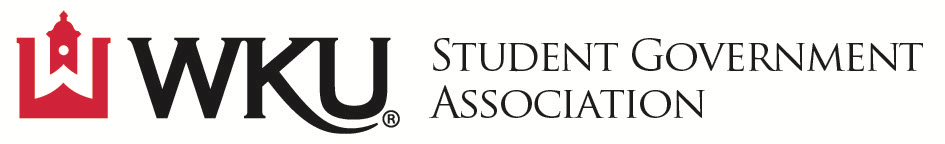 Unfinished Business Bill 11-18-FAllocate $1,400 from Organizational Aid for Delta Sigma Theta Sorority, Jump Rope Club, and Phi Beta Sigma FraternityBill 12-18-FAllocate $150.00 to Campus Improvements for the Campus Safety Walk Posters/Advertising MaterialsBill 13-18-FAllocate $2,000 to create a recurring First-Generation Scholarship New BusinessBill 14-18-FAllocate $1,496.66 from Organizational Aid for Western Kentucky University Women in Science and Engineering, PE Majors Club, and Student Affairs Graduate Association.Bill 15-18-FAllocate $150.00 to Campus Improvements for the catering of Subway for the Campus Safety Walk.Announcements and Adjournment First Reading: October 15th Second Reading: October 23rd Pass:Fail:Other:Bill 11-18-F: Organizational Aid Funding for Western Kentucky University Delta Sigma Theta Sorority, Jump Rope Club, and Phi Beta Sigma Fraternity.PURPOSE: For the Student Government Association of Western Kentucky University to allocate $1,400 from Organizational Aid for Western Kentucky University Delta Sigma Theta Sorority, Jump Rope Club, and Phi Beta Sigma Fraternity.WHEREAS: 	Delta Sigma Theta Sorority will be allocated $500 for their annual “Mr. Devastating” Scholarship Pageant.WHEREAS: 	Jump Rope Club will be allocated $500 for new ropes to use at the International Center.WHEREAS: 	Phi Beta Sigma Fraternity will be allocated $400 for their Scholarship Pageant Meet and Greet, and International Conference at Northern Kentucky University.THEREFORE: Be it resolved that the Student Government Association of Western Kentucky University will allocate $1,400 from Organizational Aid for Western Kentucky University Delta Sigma Theta Sorority, Jump Rope Club, and Phi Beta Sigma Fraternity.AUTHORS: 	Harper Anderson, Administrative Vice PresidentSPONSOR:	Organizational Aid CommitteeCONTACTS:	Alea Luckett, Member of Organizational Aid, SenatorNathan Terrell, Member of Organizational Aid, SenatorHope Wells, Member of Organizational Aid, SenatorErika Puhakka, Member of Organizational Aid, SenatorAbbey Norvell, Member of Organizational Aid, SenatorFirst Reading: October 15thSecond Reading: October 23rd Pass:Fail:Other:Bill 12-18-F. Funding for the advertisement of the WKU Campus Safety Walk.PURPOSE: For the Student Government Association of Western Kentucky University to allocate $150.00 to Campus Improvements for the Campus Safety Walk Posters/Advertising Materials.WHEREAS: 	The money will come from senate discretionary and will pay for posters/handouts for the walk; any funds unused will be returned to Senate Discretionary, andWHEREAS: 	The SGA logo will be used on all promotional materials used, andWHEREAS: 	This event will take place in Centennial Mall on November 14th at 6:00PM, andWHEREAS: 	Students will have the ability to tour campus and its facilities, as well as pose questions to WKU administrators and to gain a comprehensive understanding of the features implemented to keep students safe here at WKU, andTHEREFORE: Be it resolved that the Student Government Association of Western Kentucky University will allocate $150.00 for the advertisement of the WKU Campus Safety Walk.AUTHORS: 	Matthew Barr, Campus Improvements ChairGarrett Bunch, SenatorErika Puhakka, SenatorMiles Moskwa, SenatorCarlos Gomez, SenatorSPONSOR: 	Campus Improvements CommitteeCONTACTS: 	Brian Kuster, Vice President of Enrollment & Student ExperienceFirst Reading: October 15thSecond Reading: October 23rdPass:Fail:Other:Bill 13-18-F. Funding for the First-Generation Scholarship of SGAPURPOSE: For the Student Government Association of Western Kentucky University to allocate $2,000 to create a recurring First-Generation Scholarship; a scholarship for full-time students whose parents did not achieve a bachelor’s degree and who have significant financial need.WHEREAS: 	First-generation college students have significant challenges to successfully achieving a degree not faced by many other students including lack of financial resources and guidance, andWHEREAS: 	A first-generation college student is defined by the U.S. Department of Education as a student from a family where neither parent holds a bachelor's degree, andWHEREAS: 	This scholarship seeks to help these students access the opportunity to get an education, andWHEREAS: 	A large pool of potential scholarship candidates exists on WKU’s campus as according to the 2017 WKU Fact Book, in the fall of 2016, an estimated 34.8% of First-Time, First Year students were First-Generation Students and many students within the WKU TRiO Student Support Service Center whose mission is to increase college retention and the graduation rates of first-generation and low-income students, andWHEREAS:	Members of the SGA and the authors of this bill will be ineligible for this scholarship unless an external review panel is created; made up of students not associated with SGA and selected in conjunction by the Director of Academic and Student Affairs and the Administrative Vice President of SGA to review applications of the SGA member and/or authors who may choose to apply and submit the winning names to the Director of Academic & Student Affairs who will then notify the winners, andWHEREAS: 	Eligibility for the scholarship will be limited to first-generation college students who are enrolled full-time, andWHEREAS: 	The SGA Academic & Student Affairs Committee shall determine how many recipients will receive scholarship funding for this semester as to benefit the maximum number of students possible, andWHEREAS: 	This scholarship, once approved will become a permanent and recurring scholarship within SGA every academic year, and the funding of $2,000 will be allocated to this scholarship each academic year unless increased by future legislation, andTHEREFORE: Be it resolved that the Student Government Association of Western Kentucky University will allocate $2,000 to create the First-Generation Scholarship, a recurring scholarship for students whose parents did not achieve a bachelor’s degree and who have significant financial need.AUTHORS: 	Matthew Barr, Campus Improvements ChairAshlynn Evans, WKU StudentSPONSOR: 	Campus Improvements CommitteeCONTACTS:	Dr. Aaron Wichman, WKU Psychological Sciences DepartmentChris George, Director of WKU Support ServicesHarper Anderson, SGA Administrative Vice PresidentAubrey Kelley, Director of Academic & Student AffairsFirst Reading: October 23rdSecond Reading:Pass:Fail:Other:Bill 14-18-F: Organizational Aid Funding for Western Kentucky University Women in Science and Engineering, PE Majors Club, and Student Affairs Graduate Association.PURPOSE: For the Student Government Association of Western Kentucky University to allocate $1,496.66 from Organizational Aid for Western Kentucky University Women in Science and Engineering, PE Majors Club, and Student Affairs Graduate Association.WHEREAS: 	Women in Science and Engineering will be allocated $500 for promotional materials for elementary school visits.WHEREAS:	PE Majors Club will be allocated $496.66 to attend a conference in Lexington, KY.WHEREAS: 	Student Affairs Graduate Association will be allocated $500 for transportation to a conference in Louisville, KY and two scholarships to help students attend a conference in Myrtle Beach, SC.THEREFORE: Be it resolved that the Student Government Association of Western Kentucky University will allocate $1,496.66 from Organizational Aid for Western Kentucky University Women in Science and Engineering, PE Majors Club, and Student Affairs Graduate Association.AUTHOR: 	Harper Anderson, Administrative Vice PresidentSPONSOR:	Organizational Aid CommitteeCONTACTS: 	Alea Luckett, Member of Organizational Aid, SenatorNathan Terrell, Member of Organizational Aid, SenatorHope Wells, Member of Organizational Aid, SenatorErika Puhakka, Member of Organizational Aid, SenatorAbbey Norvell, Member of Organizational Aid, SenatorFirst Reading: October 23rdSecond Reading:Pass:Fail:Other:Bill 15-18-F. Funding for the catering of food for the WKU Campus Safety Walk.PURPOSE: For the Student Government Association of Western Kentucky University to allocate $150.00 to Campus Improvements for the catering of Subway for the Campus Safety Walk.WHEREAS: 	The money will come from the food budget and will pay for Subway to provide sandwiches and drinks for attendees; and unused funds will be returned to the food budget, andWHEREAS: 	This event will take place on November 14 at 6:00PM, andWHEREAS: 	Students will have the ability to tour campus and its facilities, as well as pose questions to WKU administrators and to gain a comprehensive understanding of the features implemented to keep students safe here at WKU, andTHEREFORE: Be it resolved that the Student Government Association of Western Kentucky University will allocate $150.00 for the catering of Subway for the WKU Campus Safety Walk.AUTHORS: 	Matt Barr, Transfer/First-Generation SenatorGarrett Bunch, SenatorErika Puhakka, SenatorMiles Moskwa, SenatorCarlos Gomez, SenatorSPONSOR: 	Campus ImprovementsCONTACTS: 	Nena Shomler, WKU Restaurant Group Marketing DirectorSpecial Announcements and EventsThe Campus Safety Walk will be November 14th at 6PM. It will be starting at Centennial Mall.